H A R I S H C H A N D R A P U R  C O L L E G E 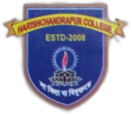                    (Affiliated to The University of Gour Banga)  ESTD – 2008. Memo  No. June/2018/4                                                                                         Date: 11.06.2018                                                   N O T I F I C A T I O NIt is notified for information of all concerned that the process for admission to 1st year B.A. (Hons. & General) Course for the academic session 2018-19 will commence on and from 13.06.2018 as per the schedule mentioned below:* Above mentioned dates are provisional and subject to change if necessary ** Further information if any will be available on the College website (www.harishchandrapurcollege.org.in) *** Enquiry over telephone will not be entertained. For any query email to harishchandrapurcollege2008@gmail.com  Fee Structure:Online Application Fees for Honours Course(up to  three subjects)  Rs.- 200/-     Online Application Fees for General  Course                                         Rs.- 150/-   Admission Fees for Honours Course :                                                      Rs.-  1710/-Admission Fees for General Course :                                                       Rs.- 1560/-General course with Geography                                                               Rs.-  1860/- General course with Physical Education                                                 Rs.-  2060/-                                                                                          (Litan Biswas)									                          Teacher-in-Charge								                Harishchandrapur college, Malda.P.O.- PIPLA,  DIST.- MALDA, PIN.-732125,  MOB.- 8768130356   e-mail- harishchandrapurcollege2008@gmail.com,  Website- www.harishchandrapurcollege.org.in1.Online  form fill-up begins on13.06.20182.Last date of online form fill-up 26.06.20183.Last date of submission of Bank Challan 29.06.20184.Publication of Provisional online merit list               (all Hons and merit based General subjects).30.06.20185.Publication of final first merit list                                     (all Hons and merit based General subjects).02.07.20186. Counselling /Admission  of first merit list start from 05.07.2018   &   06.07.2018 (all Hons and merit based General      subject)].7.Date of Verification of admitted Student of first merit list06.07.2018   &  07.07.2018[at 11 am to 1 pm (all Hons and merit based General      subject)].8.Publication of 2nd merit list                                      (all Hons and merit based General subjects).10.07.20189.Counselling /Admission  of 2nd merit list12.07.201810Date of Verification of admitted Student of 2nd merit list16.07.2018  [at 11 am to 1 pm (all Hons and merit based General  subject)].11.Publication of 3rd merit list                                       (all Hons and merit based General subjects).18.07.2018(all Hons and merit based General  subject)].12.Counselling /Admission  of 3rd merit list 19.07.201813.Date of Verification of admitted Student of 3rd merit list21.07.2018[at 11 am to 1 pm (all Hons and merit based General  subject)].Date of Verification of admitted Student of General Course  on 06.07.2018  &  07.07.2018Date of Verification of admitted Student of General Course  on 06.07.2018  &  07.07.2018Date of Verification of admitted Student of General Course  on 06.07.2018  &  07.07.2018Date of Commencement of Class : 01.08.2018Date of Commencement of Class : 01.08.2018Date of Commencement of Class : 01.08.2018